№ п/пНаименование льготыКатегории получателейКатегории получателейРазмер, периодичность выплат№ п/пНаименование льготыНаименование льготыКатегории получателейРазмер, периодичностьвыплат1.Государственная социальная помощь в виде ежемесячной адресной социальной помощималоимущие семьи, на каждого члена семьи, за исключением детей до 23 лет, осваивающие образовательные программы начального, среднего и высшего професс. образования по очной форме обучения в образоват.учреждениях, имеющих государственную аккредитацию, в том числе опекаемых, и не находящихся на полном государственном обеспечениималоимущие семьи, на каждого члена семьи, за исключением детей до 23 лет, осваивающие образовательные программы начального, среднего и высшего професс. образования по очной форме обучения в образоват.учреждениях, имеющих государственную аккредитацию, в том числе опекаемых, и не находящихся на полном государственном обеспечении312,00 руб.ежемесячнона каждого члена семьи3.Возмещение расходов стоимости проезда по территории РФ в период каникул два раза в календарный год от места обучения к месту постоянного жительства и обратно на международных линиях воздушного, ж/д, водного транспортаВозмещение расходов стоимости проезда по территории РФ в период каникул два раза в календарный год от места обучения к месту постоянного жительства и обратно на международных линиях воздушного, ж/д, водного транспортаучащиеся, обучающиеся по очной форме обучения в образовательных учреждениях начального, среднего и высшего профессионального образования, имеющих государственную аккредитацию100 % 2 раза в календарный год(копия лицензии об аккредитации, проездные документы)1.Государственная социальная помощь в виде ежемесячной адресной социальной помощималоимущие семьи, на каждого члена семьи, за исключением детей до 23 лет, осваивающие образовательные программы начального, среднего и высшего професс. образования по очной форме обучения в образоват.учреждениях, имеющих государственную аккредитацию, в том числе опекаемых, и не находящихся на полном государственном обеспечениималоимущие семьи, на каждого члена семьи, за исключением детей до 23 лет, осваивающие образовательные программы начального, среднего и высшего професс. образования по очной форме обучения в образоват.учреждениях, имеющих государственную аккредитацию, в том числе опекаемых, и не находящихся на полном государственном обеспечении623,00 руб.ежемесячнона одиноко проживающего гражданина3.Возмещение расходов стоимости проезда по территории РФ в период каникул два раза в календарный год от места обучения к месту постоянного жительства и обратно на международных линиях воздушного, ж/д, водного транспортаВозмещение расходов стоимости проезда по территории РФ в период каникул два раза в календарный год от места обучения к месту постоянного жительства и обратно на международных линиях воздушного, ж/д, водного транспортаучащиеся, обучающиеся по очной форме обучения в образовательных учреждениях начального, среднего и высшего профессионального образования, имеющих государственную аккредитацию100 % 2 раза в календарный год(копия лицензии об аккредитации, проездные документы)1.Государственная социальная помощь в виде ежемесячной адресной социальной помощидети до 23 лет, осваивающие образовательные программы  среднего и высшего профес. образования по очной форме обучения в образоват.учреждениях, имеющих государственную аккредитацию, в том числе опекаемые, и не находящиеся на полном государственном обеспечениидети до 23 лет, осваивающие образовательные программы  среднего и высшего профес. образования по очной форме обучения в образоват.учреждениях, имеющих государственную аккредитацию, в том числе опекаемые, и не находящиеся на полном государственном обеспечении1246,00  руб.ежемесячно3.Возмещение расходов стоимости проезда по территории РФ в период каникул два раза в календарный год от места обучения к месту постоянного жительства и обратно на международных линиях воздушного, ж/д, водного транспортаВозмещение расходов стоимости проезда по территории РФ в период каникул два раза в календарный год от места обучения к месту постоянного жительства и обратно на международных линиях воздушного, ж/д, водного транспортаучащиеся, обучающиеся по очной форме обучения в образовательных учреждениях начального, среднего и высшего профессионального образования, имеющих государственную аккредитацию100 % 2 раза в календарный год(копия лицензии об аккредитации, проездные документы)1.Государственная социальная помощь в виде ежемесячной адресной социальной помощидети до 23 лет, осваивающие образовательные программы  среднего и высшего профес. образования по очной форме обучения в образоват.учреждениях, имеющих государственную аккредитацию, в том числе опекаемые, и не находящиеся на полном государственном обеспечениидети до 23 лет, осваивающие образовательные программы  среднего и высшего профес. образования по очной форме обучения в образоват.учреждениях, имеющих государственную аккредитацию, в том числе опекаемые, и не находящиеся на полном государственном обеспечении1246,00  руб.ежемесячно4.Возмещение расходов стоимости проезда по территории РФ один раз в календарный год на ж/д транспорте, а в районах, не имеющих ж/д сообщения, - на водном, воздушном, междугородном либо личном автомобильном  транспорте (кроме такси)Возмещение расходов стоимости проезда по территории РФ один раз в календарный год на ж/д транспорте, а в районах, не имеющих ж/д сообщения, - на водном, воздушном, междугородном либо личном автомобильном  транспорте (кроме такси)многодетные и (или) одинокие родители или лица, их заменяющие, и их несовершеннолетние дети; лица, получающие пенсию по потере кормильца.Возмещение производится при условии совместного проезда родителей с детьми.50 % 1 раз в календарный год2.Натуральная помощьмалоимущие семьималоимущие одиноко проживающиегражданемалоимущие семьималоимущие одиноко проживающиегражданеденежная выплата:- 30 процентов величины прожиточного минимума на душу населения, установленного в автономном округе (5108,70 руб.);- для семей имеющих пять и более детей – однократная величина прожиточного минимума на душу населения, установленного в автономном округе (17029,00 руб.).Периодичность выплаты – 1 раз в год.Малоимущие семьи и малоимущие одиноко проживающие граждане - семьи и одиноко проживающие граждане, имеющие среднедушевой доход ниже величины прожиточного минимума на душу населения, утвержденного постановлением Правительства автономного округа. В состав семьи включаются совместно проживающие и ведущие совместное хозяйство супруги, их несовершеннолетние дети, в том числе приемные, подопечные; дети в возрасте до 23 лет, осваивающие образовательные программы основного общего, среднего общего и среднего профессионального образования, программы бакалавриата, программы специалитета или программы магистратуры по очной форме обучения в образовательных организациях, осуществляющих образовательную деятельность по имеющим государственную аккредитацию образовательным программам, и не вступившие в брак, родители, братья и сестры, пасынки и падчерицы.Малоимущая семья для получения государственной социальной помощи, обязана - один раз в год подтверждать совокупный доход семьи.Малоимущие семьи и малоимущие одиноко проживающие граждане - семьи и одиноко проживающие граждане, имеющие среднедушевой доход ниже величины прожиточного минимума на душу населения, утвержденного постановлением Правительства автономного округа. В состав семьи включаются совместно проживающие и ведущие совместное хозяйство супруги, их несовершеннолетние дети, в том числе приемные, подопечные; дети в возрасте до 23 лет, осваивающие образовательные программы основного общего, среднего общего и среднего профессионального образования, программы бакалавриата, программы специалитета или программы магистратуры по очной форме обучения в образовательных организациях, осуществляющих образовательную деятельность по имеющим государственную аккредитацию образовательным программам, и не вступившие в брак, родители, братья и сестры, пасынки и падчерицы.Малоимущая семья для получения государственной социальной помощи, обязана - один раз в год подтверждать совокупный доход семьи.Малоимущие семьи и малоимущие одиноко проживающие граждане - семьи и одиноко проживающие граждане, имеющие среднедушевой доход ниже величины прожиточного минимума на душу населения, утвержденного постановлением Правительства автономного округа. В состав семьи включаются совместно проживающие и ведущие совместное хозяйство супруги, их несовершеннолетние дети, в том числе приемные, подопечные; дети в возрасте до 23 лет, осваивающие образовательные программы основного общего, среднего общего и среднего профессионального образования, программы бакалавриата, программы специалитета или программы магистратуры по очной форме обучения в образовательных организациях, осуществляющих образовательную деятельность по имеющим государственную аккредитацию образовательным программам, и не вступившие в брак, родители, братья и сестры, пасынки и падчерицы.Малоимущая семья для получения государственной социальной помощи, обязана - один раз в год подтверждать совокупный доход семьи.Малоимущие семьи и малоимущие одиноко проживающие граждане - семьи и одиноко проживающие граждане, имеющие среднедушевой доход ниже величины прожиточного минимума на душу населения, утвержденного постановлением Правительства автономного округа. В состав семьи включаются совместно проживающие и ведущие совместное хозяйство супруги, их несовершеннолетние дети, в том числе приемные, подопечные; дети в возрасте до 23 лет, осваивающие образовательные программы основного общего, среднего общего и среднего профессионального образования, программы бакалавриата, программы специалитета или программы магистратуры по очной форме обучения в образовательных организациях, осуществляющих образовательную деятельность по имеющим государственную аккредитацию образовательным программам, и не вступившие в брак, родители, братья и сестры, пасынки и падчерицы.Малоимущая семья для получения государственной социальной помощи, обязана - один раз в год подтверждать совокупный доход семьи.Малоимущие семьи и малоимущие одиноко проживающие граждане - семьи и одиноко проживающие граждане, имеющие среднедушевой доход ниже величины прожиточного минимума на душу населения, утвержденного постановлением Правительства автономного округа. В состав семьи включаются совместно проживающие и ведущие совместное хозяйство супруги, их несовершеннолетние дети, в том числе приемные, подопечные; дети в возрасте до 23 лет, осваивающие образовательные программы основного общего, среднего общего и среднего профессионального образования, программы бакалавриата, программы специалитета или программы магистратуры по очной форме обучения в образовательных организациях, осуществляющих образовательную деятельность по имеющим государственную аккредитацию образовательным программам, и не вступившие в брак, родители, братья и сестры, пасынки и падчерицы.Малоимущая семья для получения государственной социальной помощи, обязана - один раз в год подтверждать совокупный доход семьи.Документы, необходимые для назначения государственной социальной помощивид на жительство (для иностранных граждан и лиц без гражданства) (оригинал и копия);справки (документы) о доходах всех членов семьи за последние 3 (три) месяца, предшествующие месяцу обращения, в том числе справки формы 2-НДФЛ (от трудовой и предпринимательской деятельности);Индивидуальные предприниматели для подтверждения фактически полученных доходов представляют документы бухгалтерской (финансовой) отчетности, а в случаях если ведение книги учета доходов и расходов предусмотрено налоговым законодательством Российской Федерации для избранной системы налогообложения - книгу учета доходов и расходов.документы, подтверждающие установление опеки (попечительства);свидетельства о рождении детей, о заключении (расторжении) брака, об усыновлении (удочерении), о смерти, о перемени имени (оригинал и копия);трудовая книжка (для неработающих граждан) (оригинал и копия);справка, выданная образовательной организацией, о факте и форме обучения, а также о не нахождении на полном государственном обеспечении;документ, подтверждающий пребывание на территории автономного округа (для лиц без определенного места жительства и (или) занятий);проездные документы (справка о стоимости проезда) (в случае обращения за возмещением расходов стоимости проезда по территории РФ);копии отрывных талонов к путевке, подтверждающих организованный выезд в санаторий или оздоровительный лагерь (в случае обращения за оплатой стоимости проезда по территории РФ обучающимся в общеобразовательных организациях, организованно выезжающим по путевкам в санатории либо оздоровительные лагеря);копия технического паспорта транспортного средства (при проезде на личном автомобильном транспорте многодетных и (или) одиноких родителей или лиц, их заменяющих, и их несовершеннолетних детей; лиц, получающих пенсию по потере кормильца);лицевой счет заявителя в кредитной организации;документы, подтверждающие независящие от граждан причины, по которым среднедушевой доход ниже величины прожиточного минимума на душу населения, установленного в автономном округе.Документы, необходимые для назначения государственной социальной помощивид на жительство (для иностранных граждан и лиц без гражданства) (оригинал и копия);справки (документы) о доходах всех членов семьи за последние 3 (три) месяца, предшествующие месяцу обращения, в том числе справки формы 2-НДФЛ (от трудовой и предпринимательской деятельности);Индивидуальные предприниматели для подтверждения фактически полученных доходов представляют документы бухгалтерской (финансовой) отчетности, а в случаях если ведение книги учета доходов и расходов предусмотрено налоговым законодательством Российской Федерации для избранной системы налогообложения - книгу учета доходов и расходов.документы, подтверждающие установление опеки (попечительства);свидетельства о рождении детей, о заключении (расторжении) брака, об усыновлении (удочерении), о смерти, о перемени имени (оригинал и копия);трудовая книжка (для неработающих граждан) (оригинал и копия);справка, выданная образовательной организацией, о факте и форме обучения, а также о не нахождении на полном государственном обеспечении;документ, подтверждающий пребывание на территории автономного округа (для лиц без определенного места жительства и (или) занятий);проездные документы (справка о стоимости проезда) (в случае обращения за возмещением расходов стоимости проезда по территории РФ);копии отрывных талонов к путевке, подтверждающих организованный выезд в санаторий или оздоровительный лагерь (в случае обращения за оплатой стоимости проезда по территории РФ обучающимся в общеобразовательных организациях, организованно выезжающим по путевкам в санатории либо оздоровительные лагеря);копия технического паспорта транспортного средства (при проезде на личном автомобильном транспорте многодетных и (или) одиноких родителей или лиц, их заменяющих, и их несовершеннолетних детей; лиц, получающих пенсию по потере кормильца);лицевой счет заявителя в кредитной организации;документы, подтверждающие независящие от граждан причины, по которым среднедушевой доход ниже величины прожиточного минимума на душу населения, установленного в автономном округе.Документы, необходимые для назначения государственной социальной помощивид на жительство (для иностранных граждан и лиц без гражданства) (оригинал и копия);справки (документы) о доходах всех членов семьи за последние 3 (три) месяца, предшествующие месяцу обращения, в том числе справки формы 2-НДФЛ (от трудовой и предпринимательской деятельности);Индивидуальные предприниматели для подтверждения фактически полученных доходов представляют документы бухгалтерской (финансовой) отчетности, а в случаях если ведение книги учета доходов и расходов предусмотрено налоговым законодательством Российской Федерации для избранной системы налогообложения - книгу учета доходов и расходов.документы, подтверждающие установление опеки (попечительства);свидетельства о рождении детей, о заключении (расторжении) брака, об усыновлении (удочерении), о смерти, о перемени имени (оригинал и копия);трудовая книжка (для неработающих граждан) (оригинал и копия);справка, выданная образовательной организацией, о факте и форме обучения, а также о не нахождении на полном государственном обеспечении;документ, подтверждающий пребывание на территории автономного округа (для лиц без определенного места жительства и (или) занятий);проездные документы (справка о стоимости проезда) (в случае обращения за возмещением расходов стоимости проезда по территории РФ);копии отрывных талонов к путевке, подтверждающих организованный выезд в санаторий или оздоровительный лагерь (в случае обращения за оплатой стоимости проезда по территории РФ обучающимся в общеобразовательных организациях, организованно выезжающим по путевкам в санатории либо оздоровительные лагеря);копия технического паспорта транспортного средства (при проезде на личном автомобильном транспорте многодетных и (или) одиноких родителей или лиц, их заменяющих, и их несовершеннолетних детей; лиц, получающих пенсию по потере кормильца);лицевой счет заявителя в кредитной организации;документы, подтверждающие независящие от граждан причины, по которым среднедушевой доход ниже величины прожиточного минимума на душу населения, установленного в автономном округе.К независящим от граждан причинам, по которым среднедушевой доход ниже величины прожиточного минимума на душу населения, установленного в автономном округе, относятся:- уход родителем за ребенком в возрасте до трех лет;- ведение традиционного образа жизни коренных малочисленных народов Севера трудоспособным гражданином;- уход за членом семьи, нуждающимся в постороннем уходе по заключению медицинской организации, либо за членом семьи, являющимся инвалидом I группы, ребенком-инвалидом в возрасте до 18 лет, престарелым, достигшим возраста 80 лет;- установление статуса безработного в отношении трудоспособного гражданина;-  наличие у гражданина трудоспособного возраста I и II группы инвалидности;-  достижение возраста 55 лет и старше для женщин, 60 лет и старше для мужчин;- осуществление трудоспособным гражданином трудовой (предпринимательской) деятельности, при которой среднедушевой доход семьи или одиноко проживающего гражданина ниже величины прожиточного минимума на душу населения, установленного в автономном округе;- освоение образовательных программ основного общего, среднего общего и среднего профессионального образования, программы бакалавриата, программы специалитета или программы магистратуры по очной форме обучения в образовательных организациях, осуществляющих образовательную деятельность по имеющим государственную аккредитацию образовательным программам, и ненахождение на полном государственном обеспечении;-  задолженность по заработной плате более месяца;-  отсутствие у гражданина определенного места жительства и (или) занятий;- длительное лечение (лечение продолжительностью более двух месяцев подряд), беременность, подтвержденные документами медицинской организации;- отнесение семьи к категории многодетной семьи в соответствии с пунктом 3 части 1 статьи 2 Закона автономного округа от 27.10.2006 № 55-ЗАО.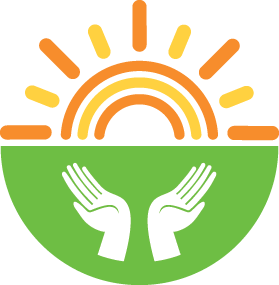 К независящим от граждан причинам, по которым среднедушевой доход ниже величины прожиточного минимума на душу населения, установленного в автономном округе, относятся:- уход родителем за ребенком в возрасте до трех лет;- ведение традиционного образа жизни коренных малочисленных народов Севера трудоспособным гражданином;- уход за членом семьи, нуждающимся в постороннем уходе по заключению медицинской организации, либо за членом семьи, являющимся инвалидом I группы, ребенком-инвалидом в возрасте до 18 лет, престарелым, достигшим возраста 80 лет;- установление статуса безработного в отношении трудоспособного гражданина;-  наличие у гражданина трудоспособного возраста I и II группы инвалидности;-  достижение возраста 55 лет и старше для женщин, 60 лет и старше для мужчин;- осуществление трудоспособным гражданином трудовой (предпринимательской) деятельности, при которой среднедушевой доход семьи или одиноко проживающего гражданина ниже величины прожиточного минимума на душу населения, установленного в автономном округе;- освоение образовательных программ основного общего, среднего общего и среднего профессионального образования, программы бакалавриата, программы специалитета или программы магистратуры по очной форме обучения в образовательных организациях, осуществляющих образовательную деятельность по имеющим государственную аккредитацию образовательным программам, и ненахождение на полном государственном обеспечении;-  задолженность по заработной плате более месяца;-  отсутствие у гражданина определенного места жительства и (или) занятий;- длительное лечение (лечение продолжительностью более двух месяцев подряд), беременность, подтвержденные документами медицинской организации;- отнесение семьи к категории многодетной семьи в соответствии с пунктом 3 части 1 статьи 2 Закона автономного округа от 27.10.2006 № 55-ЗАО.К независящим от граждан причинам, по которым среднедушевой доход ниже величины прожиточного минимума на душу населения, установленного в автономном округе, относятся:- уход родителем за ребенком в возрасте до трех лет;- ведение традиционного образа жизни коренных малочисленных народов Севера трудоспособным гражданином;- уход за членом семьи, нуждающимся в постороннем уходе по заключению медицинской организации, либо за членом семьи, являющимся инвалидом I группы, ребенком-инвалидом в возрасте до 18 лет, престарелым, достигшим возраста 80 лет;- установление статуса безработного в отношении трудоспособного гражданина;-  наличие у гражданина трудоспособного возраста I и II группы инвалидности;-  достижение возраста 55 лет и старше для женщин, 60 лет и старше для мужчин;- осуществление трудоспособным гражданином трудовой (предпринимательской) деятельности, при которой среднедушевой доход семьи или одиноко проживающего гражданина ниже величины прожиточного минимума на душу населения, установленного в автономном округе;- освоение образовательных программ основного общего, среднего общего и среднего профессионального образования, программы бакалавриата, программы специалитета или программы магистратуры по очной форме обучения в образовательных организациях, осуществляющих образовательную деятельность по имеющим государственную аккредитацию образовательным программам, и ненахождение на полном государственном обеспечении;-  задолженность по заработной плате более месяца;-  отсутствие у гражданина определенного места жительства и (или) занятий;- длительное лечение (лечение продолжительностью более двух месяцев подряд), беременность, подтвержденные документами медицинской организации;- отнесение семьи к категории многодетной семьи в соответствии с пунктом 3 части 1 статьи 2 Закона автономного округа от 27.10.2006 № 55-ЗАО.К независящим от граждан причинам, по которым среднедушевой доход ниже величины прожиточного минимума на душу населения, установленного в автономном округе, относятся:- уход родителем за ребенком в возрасте до трех лет;- ведение традиционного образа жизни коренных малочисленных народов Севера трудоспособным гражданином;- уход за членом семьи, нуждающимся в постороннем уходе по заключению медицинской организации, либо за членом семьи, являющимся инвалидом I группы, ребенком-инвалидом в возрасте до 18 лет, престарелым, достигшим возраста 80 лет;- установление статуса безработного в отношении трудоспособного гражданина;-  наличие у гражданина трудоспособного возраста I и II группы инвалидности;-  достижение возраста 55 лет и старше для женщин, 60 лет и старше для мужчин;- осуществление трудоспособным гражданином трудовой (предпринимательской) деятельности, при которой среднедушевой доход семьи или одиноко проживающего гражданина ниже величины прожиточного минимума на душу населения, установленного в автономном округе;- освоение образовательных программ основного общего, среднего общего и среднего профессионального образования, программы бакалавриата, программы специалитета или программы магистратуры по очной форме обучения в образовательных организациях, осуществляющих образовательную деятельность по имеющим государственную аккредитацию образовательным программам, и ненахождение на полном государственном обеспечении;-  задолженность по заработной плате более месяца;-  отсутствие у гражданина определенного места жительства и (или) занятий;- длительное лечение (лечение продолжительностью более двух месяцев подряд), беременность, подтвержденные документами медицинской организации;- отнесение семьи к категории многодетной семьи в соответствии с пунктом 3 части 1 статьи 2 Закона автономного округа от 27.10.2006 № 55-ЗАО.Департамент по труду и социальной защите населения Администрации муниципального образования город СалехардГОСУДАРСТВЕННАЯ СОЦИАЛЬНАЯ ПОМОЩЬ МАЛОИМУЩИМ СЕМЬЯМ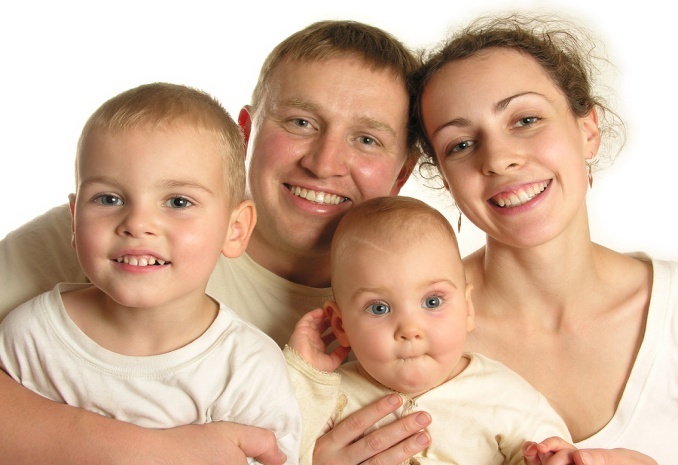 Документы предоставляются:- в Многофункциональный центр ул. Броднева, д. 15, тел. 5 42 63; 5 42 64или- через государственную информационную систему «Единый портал государственных и муниципальных услуг (функций)» (www.gosuslugi.ru).Телефон единой справочной службы Ямала:8-800-2000-115 (звонок бесплатный) в рабочие дни с 08.00 до 20.00.По вопросам предоставления государственной социальной помощи обращаться по адресу: г. Салехард, ул. Матросова, д. 36,в отдел по вопросам семьи и детствател. 5-21-412021 годДепартамент по труду и социальной защите населения Администрации муниципального образования город СалехардГОСУДАРСТВЕННАЯ СОЦИАЛЬНАЯ ПОМОЩЬ МАЛОИМУЩИМ СЕМЬЯМДокументы предоставляются:- в Многофункциональный центр ул. Броднева, д. 15, тел. 5 42 63; 5 42 64или- через государственную информационную систему «Единый портал государственных и муниципальных услуг (функций)» (www.gosuslugi.ru).Телефон единой справочной службы Ямала:8-800-2000-115 (звонок бесплатный) в рабочие дни с 08.00 до 20.00.По вопросам предоставления государственной социальной помощи обращаться по адресу: г. Салехард, ул. Матросова, д. 36,в отдел по вопросам семьи и детствател. 5-21-412021 годДепартамент по труду и социальной защите населения Администрации муниципального образования город СалехардГОСУДАРСТВЕННАЯ СОЦИАЛЬНАЯ ПОМОЩЬ МАЛОИМУЩИМ СЕМЬЯМДокументы предоставляются:- в Многофункциональный центр ул. Броднева, д. 15, тел. 5 42 63; 5 42 64или- через государственную информационную систему «Единый портал государственных и муниципальных услуг (функций)» (www.gosuslugi.ru).Телефон единой справочной службы Ямала:8-800-2000-115 (звонок бесплатный) в рабочие дни с 08.00 до 20.00.По вопросам предоставления государственной социальной помощи обращаться по адресу: г. Салехард, ул. Матросова, д. 36,в отдел по вопросам семьи и детствател. 5-21-412021 год